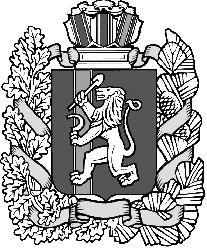 Администрация Нижнетанайского сельсоветаДзержинского районаКрасноярского краяПОСТАНОВЛЕНИЕс.Нижний Танай12.09.2022						№ 41-ПО внесении дополнений в постановления от 24.01.2022 № 6-П «Об утверждении плана нормотворческой деятельности муниципального образования Нижнетанайский сельсовет на 2022год».В соответствии с Федеральным законом от 06.10.2003 № 131-ФЗ "Об общих принципах организации местного самоуправления в Российской Федерации" Устава муниципального образования Нижнетанайский сельсовет, с целью организации нормотворческой деятельности руководствуясь статьями  14, 17 Устава Нижнетанайского сельсовета Дзержинского района Красноярского края, ПОСТАНОВЛЯЮ:1.Внести дополнения в постановления 24.01.2022 № 6-П «Об утверждении плана нормотворческой деятельности муниципального образования Нижнетанайский сельсовет на 2022 год»1.1 Приложение №1 постановления дополнить строкой № 172. Специалистам администрации Нижнетанайского сельсовета приступить к подготовке проектов муниципальных нормативных правовых актов в указанные планом сроки.3.Настоящее постановление  вступает в силу в день, следующий за днём его официального обнародования.4. Разместить настоящее решение на официальном сайте администрации Нижнетанайского сельсовета в сети «Интернет» по адресу: adm-nt.ru.5. Контроль за исполнением настоящего постановления оставляю за собой.Глава Нижнетанайского сельсовета 				К.Ю. Хромов17.Приведение муниципальных нормативных правовых актов в соответствии с Федеральным законом от 14.07.2022 № 316-ФЗ «О внесении изменений в отдельные законодательные акты РФ», вступающим в силу 01.01.2023г. «Предоставление гражданину или крестьянскому (фермерскому) хозяйству в аренду без проведения торгов сроком на 5 лет земельного участка из земель сельскохозяйственного назначения, находящегося в государственной или муниципальной собственности, для осуществления крестьянским (фермерским) хозяйством его деятельности».Декабрь 2022г. Январь 2023г. Администрация сельсовета